  OBECNÍ ÚŘAD VĚTRUŠICE       Vltavská 14, 250 67 Větrušice, Praha – východ, tel.:220 941 265, 220 940 507                           		 e-mail: obec@vetrusice.cz.                    www.vetrusice.czPozvánka na řádné zasedání obecního zastupitelstva, které se bude konat dne 4.11.2020 od 18:00 hod. v budově Obecního úřadu, Vltavská 14.Kontrola usnesení minulého/minulých zasedání zastupitelstvaStanovení výše příspěvku do fondu FKSP na rok 2021Projednání návrhu rozpočtu na rok 2021Obecně závazná vyhláška obce Větrušice č. 2/2020, kterou se mění obecně závazná vyhláška č. 2/2018, která stanoví poplatek za komunální odpadStavební Činnost obecního úřaduZávěrPetra Šefčíková				starostka obce VětrušiceVyvěšeno dne: 27.10.2020 			Sejmuto dne:						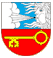 